Community Inclusion Forum 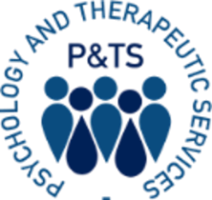 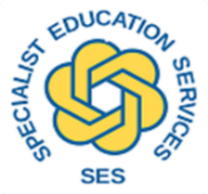 Agenda & Minutes  Title of Meeting:Ipswich South & West Community Inclusion ForumIpswich South & West Community Inclusion ForumDate:20th March 202420th March 2024Place:Westbourne AcademyTime: 4pm – 5.30pmChairperson:Jo Bustos/Marie OsbornMinutes: Rosemary KellyAttendees:SESTony Whitehead – SEMHIzzy Connell – SES HTJulia Groves – C&IRosemary Kelly – SLCNPsychology and Therapeutic Services Marie OsbornCassii WardOlivia BlickLiz NormanLee Elliston – Early HelpSchoolsStoke HighClaydon HighWestbourne AcademyCastle Hill PrimaryRanelagh PrimaryMellis Primary SESTony Whitehead – SEMHIzzy Connell – SES HTJulia Groves – C&IRosemary Kelly – SLCNPsychology and Therapeutic Services Marie OsbornCassii WardOlivia BlickLiz NormanLee Elliston – Early HelpSchoolsStoke HighClaydon HighWestbourne AcademyCastle Hill PrimaryRanelagh PrimaryMellis Primary Guest SpeakerAngela Ransby, Raedwald TrustAngela Ransby, Raedwald TrustApologiesSharon Furzer, St Christopher’s AcademyNicola Frolish, St Mary’s Hadleigh
Joanna Debenham, Otley and Witnesham FederationJo Lawrence, Consortium TrustSharon Furzer, St Christopher’s AcademyNicola Frolish, St Mary’s Hadleigh
Joanna Debenham, Otley and Witnesham FederationJo Lawrence, Consortium TrustTopicMain PointsTo actionIntroduction and welcomeJo explained the agenda and timings.Minutes of last meeting reviewed.Jo explained the agenda and timings.Minutes of last meeting reviewed.Alternative ProvisionAngela Ransby (CEO of RaedwaldTrust)Angela Ransby – CEO Raedwald Trust talked about the recent history and changes to the Trust’s services.    She discussed each Raedwald Trust Pathway and Academy Provision in terms of the aims and criteria for admission including age ranges and support offer.  See link here: Home - Raedwald TrustAngela confirmed that if a SENDCO is unsure of what Raedwald Trust’s APs involve, or any questions about suitability of a referral, please do contact her or staff for clarification.Any concerns over referrals, including times for response or refusals to be disputed, contact Angela directly: aransby@readwaldtrust.orgAngela Ransby – CEO Raedwald Trust talked about the recent history and changes to the Trust’s services.    She discussed each Raedwald Trust Pathway and Academy Provision in terms of the aims and criteria for admission including age ranges and support offer.  See link here: Home - Raedwald TrustAngela confirmed that if a SENDCO is unsure of what Raedwald Trust’s APs involve, or any questions about suitability of a referral, please do contact her or staff for clarification.Any concerns over referrals, including times for response or refusals to be disputed, contact Angela directly: aransby@readwaldtrust.orgTheory of change - Marie OsbornMarie Osborn (Senior EP) introduced the Theory of Change Model and shared templates for group discussions about the desired outcomes of the CIF meetings.  Meeting members discussed and established steps towards these outcomes. Findings will be shared during the next meeting.Marie Osborn (Senior EP) introduced the Theory of Change Model and shared templates for group discussions about the desired outcomes of the CIF meetings.  Meeting members discussed and established steps towards these outcomes. Findings will be shared during the next meeting.UpdatesBrief overview of SES updates Specialist Education Services – Suffolk LearningCommunity Inclusion Forums – Suffolk LearningBrief overview of SES updates Specialist Education Services – Suffolk LearningCommunity Inclusion Forums – Suffolk LearningVenue for next meetingWednesday 8th May – Venues to be confirmed.Arrival for schools from 3.45pm for 4pm start. and finish by 5.30pmWednesday 8th May – Venues to be confirmed.Arrival for schools from 3.45pm for 4pm start. and finish by 5.30pmPlease fill in this short feedback form about the Community Inclusion Forums if you haven’t already https://forms.office.com/e/ANL4kHMAvQPlease fill in this short feedback form about the Community Inclusion Forums if you haven’t already https://forms.office.com/e/ANL4kHMAvQPlease fill in this short feedback form about the Community Inclusion Forums if you haven’t already https://forms.office.com/e/ANL4kHMAvQ